Snacks at Tiny Sprouts 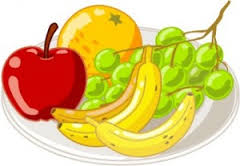 MondayTuesdayWednesdayThursdayFridayWeek OneTurkey, Shredded Cheese & Club CrackersVeggie Straws, Yogurt &PearsGoldfishBananaScooby SnacksPeachesCheez-Its, String Cheese &TurkeyWeek TwoClub crackersBananasGraham CrackersYogurtFig Newtons, Cheerios & PeachesMini Rice Cakes, YogurtPearsHam, Shredded Cheese & Ritz CrackersWeek ThreeGoldfishPeachesTurkey,String Cheese & Club CrackersVeggie Straws, Bananas & YogurtScooby SnacksPears Turkey, String Cheese & Mini Rice Cakes WeekFourPuffcorn,Yogurt & PearsChicken in a BiskitPeachesClub CrackersBananaRitz Crackers, Ham & CheeseGraham CrackersMandarin OrangesWeek FiveScooby SnacksBananaTurkey, Mini Rice Cakes& Shredded CheeseGoldfish YogurtCheez-ItsPearsVeggie Straws, Yogurt & Peaches